                                                          Ο/Η ΑΙΤΩΝ/ΟΥΣΑ                                                         ……………………………………ΘΕΜΑ: «Χορήγηση  ειδικής άδειας γάμου»Καρπενήσι: …………………………………………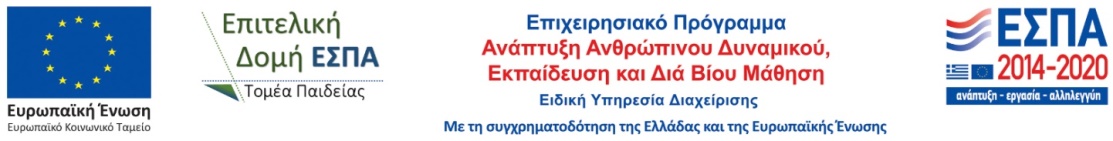 